Добрый день, уважаемые коллеги! Прежде чем выполнять задание, внимательно прочитайте информационное письмо и познакомьтесь с Положением о конкурсе. После выполнения задания, разместите ответ  в соответствии с Положением на страницах личного сайта, блога, сайта образовательного учреждения и т.п., и зарегистрируйтесь на конкурс по ссылке https://goo.su/0YYr9D  (если ссылка не откроется, вставьте её в адресную строку). Не забудьте указать при регистрации ссылку на ваши материалы!Педагогическая олимпиада по русскому языку2023/2024 учебный годПри оформлении работы необходимо указать: ФИО участника полностью, должность, место работы, район (город), электронный адрес (нужен для отправки дипломов, сертификатов), телефон участника сотовыйЧасть 1Задание 1. Какие известные русские пословицы «зашифрованы» в следующих научных описаниях? «Зашифруйте» три любые пословицы в научном описании.  А. Основная номинативная единица языка не идентична представителю отдельного рода пернатых (семейства ткачиковых); в случае ее перемещения в воздушную среду не представляется возможным ее оперативное задержание. Б. Величина, являющаяся мерой механического действия одного материального тела на другое (F), приводит в негодность сухие стебли злаковых и бобовых зерновых культур, остающиеся после обмолота. В. Локус, в котором отсутствует говорящий вместе с другим (не определенным точно) лицом, оценивается положительно.Максимальное количество баллов – 12 Задание 2. Ниже в зашифрованном виде приводятся полные имена известныхрусских лингвистов. Расшифруйте их, имея в виду, что каждой русской буквесоответствует один и тот же знак, но прописные и строчные буквы уравнены вправах» (т.е. не различаются).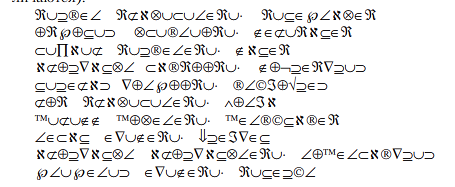 Максимальное количество баллов – 20Часть 2. 	Задание 3. Прочитайте следующий отрывок из сатирического Джонатана Свифта (1667-1745) «Путешествия Гулливера».	После этого мы пошли в школу языкознания. Там три профессора обсуждалиразличные проекты усовершенствования родного языка. Первый проектпредлагал упростить разговорную речь, переделав все многосложные слова водносложные и выбросив глаголы и причастия. Автор указывал, что толькоименам существительным соответствуют существующие предметы.	Второй проект требовал полного упразднения всех слов. Автор этогопроекта ссылался главным образом на его пользу для здоровья и сбережениявремени. Ведь совершенно очевидно, что произнесение слов утомляет горло илегкие и, следовательно, сокращает нашу жизнь. А так как слова суть тольконазвания вещей, то гораздо удобнее носить при себе вещи, необходимые длявыражения наших мыслей и желаний.	…Многие весьма ученые и мудрые люди пользуются новым способомобъясняться при помощи вещей. Единственным его неудобством является тообстоятельство, что собеседникам приходится таскать на плечах большие узлыс разными вещами, которые могут понадобиться в разговоре. Мне частослучалось видеть двух таких мудрецов, сгибавшихся, подобно нашимразносчикам, под тяжестью огромной ноши. При встрече на улице ониснимали с плеч мешки, открывали их и, достав оттуда необходимые вещи,вели таким образом беседу. Затем складывали свою утварь, помогали другдругу взваливать груз на плечи, прощались и расходились.	Впрочем, для коротких и несложных разговоров можно носить всенеобходимое в кармане или под мышкой, а при разговорах в домашнейобстановке все подобные затруднения легко устранить. Надо только наполнитькомнаты, где собираются сторонники этого языка, самыми разнообразнымипредметами.	Великим преимуществом этого языка является его международныйхарактер. У всех цивилизованных наций мебель и домашняя утварь более илименее одинаковы. Благодаря этому посланники при помощи вещей могутлегко объясняться с иностранными королями или министрами, языккоторых им совершенно неизвестен.(Перевод Б.М. Энгельгардта)	Напишите эссе, в котором необходимо порассуждать на следующие вопросы: 	Почему неприемлемы (нереальны) описываемые проекты искусственных языков? В чем их недостатки по сравнению с естественным языком? 	Какие важнейшие свойства естественных языков можно вывести из этого сравнения?	Как вы думаете, сможет ли заменить искусственный интеллект человека при создании текстов? Максимальное количество баллов – 68Итого: максимальное количество баллов за три задания – 100.